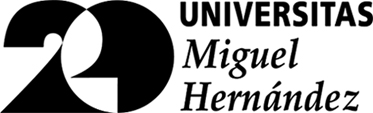 CEREMONIALSalón de Actos del Edificio Rectorado y Consejo Social
Elche, 14 de diciembre de 2017PROGRAMA11:30 horas	Recepción de autoridades en el vestíbulo del Edificio Rectorado y Consejo Social. Campus de Elche.11:55 horas	Entrada del Cortejo Académico.Interpretación coral e instrumental.12:00 horas	Acto Académico:Interpretación del Veni, Creator Spiritus.Solemne investidura como doctor honoris causa del Sr. D. Ángel Nieto Roldán.Vídeo especial XX Aniversario.				Discurso Presidencia.Interpretación del Gaudeamus Igitur. 13:30 horas	Vino de honor.CEREMONIAL1)	Las autoridades serán recibidas a las 11:30 horas en el vestíbulo del Edificio Rectorado y Consejo Social.2)	El Claustro de profesores formará el cortejo académico en el vestíbulo del Edificio Rectorado y Consejo Social a las 11:55 horas para dirigirse al Salón de Actos. 3)	A la entrada de la comitiva, los presentes se pondrán en pie. El Coro de la Universidad Miguel Hernández interpretará Canticorum Jubilo, de G. F. Haendel.Los miembros del cortejo ocuparán sus sitios, se constituirá la mesa presidencial y, en pie, escucharán Veni Creator Spiritus, interpretado por el Coro de la Universidad Miguel Hernández de Elche.4) 	Acabado el himno, el rector dirá: “DOCTORES, SENTÁOS Y, SI LO DESEÁIS, CUBRÍOS”5)	La presidencia dirá: “SE ABRE LA SESIÓN. SE VA A PROCEDER AL ACTO DE INVESTIDURA DEL SEÑOR D. ÁNGEL NIETO ROLDÁN COMO DOCTOR HONORIS CAUSA POR LA UNIVERSIDAD MIGUEL HERNÁNDEZ DE ELCHE.”.6)	El Rector dirá: “LA SECRETARIA GENERAL DARÁ LECTURA A LA RESOLUCIÓN RECTORAL DE NOMBRAMIENTO COMO DOCTOR HONORIS CAUSA POR LA UNIVERSIDAD MIGUEL HERNÁNDEZ DE ELCHE DEL SEÑOR D. ÁNGEL NIETO ROLDÁN”.7)	La Secretaria General procederá a la lectura de la Resolución Rectoral.8)	El Rector dirá: “EL PROFESOR FRANCISCO JAVIER AMORÓS CORTÉS, PADRINO DEL DOCTORANDO, TIENE LA PALABRA”.9)	El profesor D. FRANCISCO JAVIER AMORÓS CORTÉS pronunciará su laudatio.10)	El Rector dirá: “EL PADRINO DEL DOCTORANDO, PROFESOR DOCTOR D. RAMÓN PERAL ORTS, TIENE LA PALABRA PARA PRONUNCIAR LA LAUDATIO”.11)	El profesor D. RAMÓN PERAL ORTS pronunciará la laudatio, que terminará diciendo: “Y, POR LO EXPUESTO, SOLICITO SE CONFIERA A D. ÁNGEL NIETO ROLDÁN EL SUPREMO GRADO DE DOCTOR HONORIS CAUSA POR LA UNIVERSIDAD MIGUEL HERNÁNDEZ DE ELCHE”.12)	El Rector dirá: “EN NOMBRE Y REPRESENTACIÓN DE DON ÁNGEL NIETO ROLDÁN, SE RUEGA A SU HIJO, ÁNGEL NIETO AGUILAR QUE SUBA AL ESTRADO.” (El representante, acompañado de los padrinos, se situará frente al Rector).13) 	El Rector dirá: “SEÑOR, YO, EL RECTOR, EN VIRTUD DE LA AUTORIDAD QUE ME ESTÁ CONFERIDA, OS ENTREGO EL TÍTULO DE DOCTOR HONORIS CAUSA POR LA UNIVERSIDAD MIGUEL HERNÁNDEZ DE ELCHE, A FAVOR DE D. ÁNGEL NIETO ROLDÁN, Y EL BIRRETE LAUREADO, SÍMBOLO DISTINTIVO DEL ALTO MAGISTERIO ESPAÑOL.” (Se lo entrega).14) 	El Rector continuará: “VUESTRO PADRINO OS ENTREGARÁ LOS DEMÁS ATRIBUTOS DE VUESTROS HONORES. 
EN PRIMER LUGAR, EL LIBRO DE LA CIENCIA Y LA SABIDURÍA”. (El padrino le entrega el libro).
“RECIBID EL ANTIGUO ANILLO, SÍMBOLO DEL MATRIMONIO CON EL SABER Y EMBLEMA DEL PRIVILEGIO DE FIRMAR Y SELLAR LOS DICTÁMENES, CONSULTAS Y CENSURAS”. (El padrino le hará entrega del anillo).
“RECIBID, FINALMENTE, LOS GUANTES BLANCOS, SÍMBOLO DE LA PUREZA Y DE VUESTRA ALTA CATEGORÍA”. (El padrino le hará entrega de los guantes).15)	El Rector dirá: “QUEDA, PUES, EL EXCMO. SR. ÁNGEL NIETO ROLDÁN, ADMITIDO E INCORPORADO EN EL COLEGIO DE LOS DOCTORES DE LA ACADEMIA CON TODOS LOS HONORES, LIBERTADES, EXENCIONES Y PRIVILEGIOS QUE GOZAN O PUEDAN GOZAR LOS OTROS DOCTORES EN LA UNIVERSIDAD Y EN CUALQUIER OTRA PARTE DEL ORBE. RECIBID, EN SU NOMBRE, EL ABRAZO DE FRATERNIDAD DE LOS QUE SE HONRAN Y CONGRATULAN DE SER SUS HERMANOS Y COMPAÑEROS”. (El Rector y los padrinos abrazan al representante). 16)	El Rector dirá: “TIENE LA PALABRA EL SR. ÁNGEL NIETO AGUILAR”.17)	El Sr. D. ÁNGEL NIETO AGUILAR pronunciará su discurso.18)	El Rector dirá: “A CONTINUACIÓN VAMOS A PROYECTAR UN VÍDEO CONMEMORATIVO DE LOS VEINTE AÑOS DE LA UNIVERSIDAD MIGUEL HERNÁNDEZ”.19) El Rector dirá: “TIENE LA PALABRA EL ILUSTRÍSIMO SR. ALCALDE DEL AYUNTAMIENTO DE SANT JOAN D’ALACANT, D. JAIME ALBERO GABRIEL”20) El Alcalde de Sant Joan dirigirá unas palabras21)	El Rector dirá: “A CONTINUACIÓN, TIENE LA PALABRA EL EXCMO. SR. ALCALDE DEL AYUNTAMIENTO DE ELCHE, D. CARLOS GONZÁLEZ SERNA”22) El Alcalde de Elche dirigirá unas palabras.23) A continuación, el rector pronunciará su discurso.24)	El Rector dirá: “EN PIE”.Puestos todos en pie y permaneciendo en sus sitios correspondientes, el Coro de la Universidad Miguel Hernández interpretará el himno universitario Gaudeamus Igitur. 25)	Seguidamente, el Rector dirá: “SE LEVANTA LA SESIÓN”.26) Sale el Cortejo Académico en orden inverso al de entrada.DEL SOLEMNE ACTO ACADÉMICO CON MOTIVO DE LA CLAUSURA DEL XX ANIVERSARIO DE LA UNIVERSIDAD MIGUEL HERNÁNDEZ Y DE LA INVESTIDURA COMO DOCTOR HONORIS CAUSA DEL SR. D. ÁNGEL NIETO ROLDÁN (a título póstumo)